The Sign of the Cross 
In the name of the father,
and of the Son
and of the Holy Spirit.
Amen.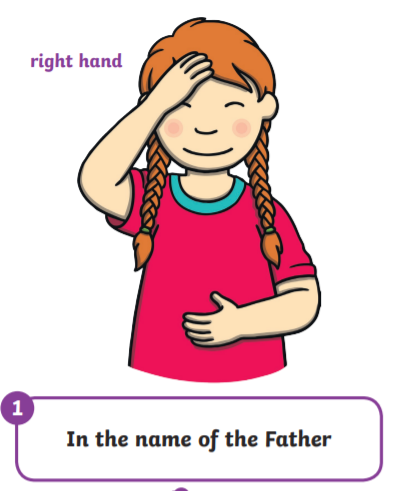 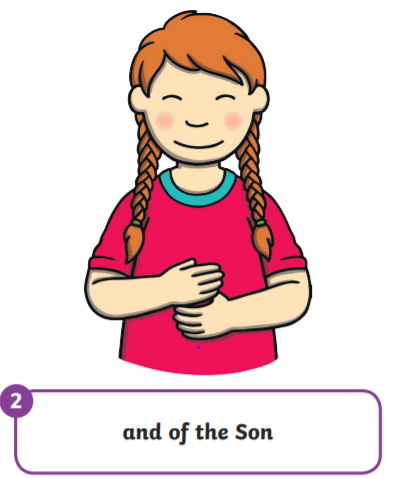 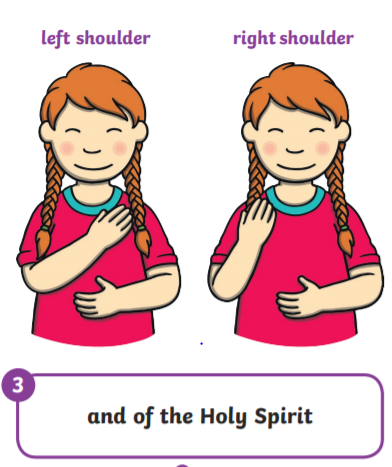 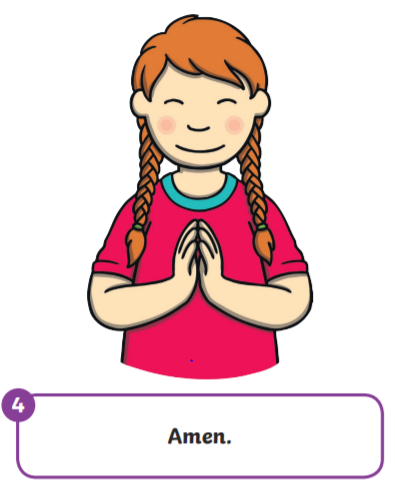 